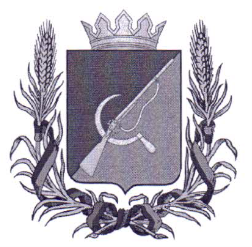 СОБРАНИЕ ДЕПУТАТОВМЕЛЕХИНСКОГО СЕЛЬСОВЕТАЩИГРОВСКОГО РАЙОНА  КУРСКОЙ ОБЛАСТИР Е Ш Е Н И Еот 04 марта 2024 года № 4-10-7О назначении конкурсной комиссии по отбору кандидатур на должность Главы Мелехинского сельсовета Щигровского районаРуководствуясь Федеральным законом от 06.10.2003 № 131-ФЗ «Об общих принципах организации местного самоуправления в Российской Федерации», Уставом муниципального образования «Мелехинский сельсовет» Щигровского района Курской области, Порядком проведения конкурса по отбору кандидатур на должность Главы Мелехинского сельсовета Щигровского района, утвержденного решением Собрания депутатов Мелехинского сельсовета Щигровского района Курской области от 24.02.2021 № 19-41-6, Собрание депутатов Мелехинского сельсовета Щигровского районаРЕШИЛО:1. Назначить половину членов конкурсной комиссии по отбору кандидатур на должность Главы Мелехинского сельсовета Щигровского района Курской области в следующем составе:-Косинова Г. П. – образование средне специальное,  директор Мелехинского филиала МКУК Щигровский РДК, проживает по адресу: Курская область, Щигровский район, с. 2-е Мелехино;-Старков А. Н. – образование высшее, Мелехинский филиал Защитненкая СОШ учитель, проживает по адресу: Курская область, Щигровский район, с. 2-е Мелехино;- Агибалова О.А. – образование среднее специальное, домохозяйка, проживает по адресу: Курская область, Щигровский район, с. 2-е Мелехино;-Ефремов А.Н.– образование среднее специальное, пенсионер,  проживает по адресу: Курская область, Щигровский район, . 2-е Мелехино;-Ходосова Е.Г.– образование среднее специальное, ФАП «Мелехинский», фельдшер,  проживает по адресу: Курская область, Щигровский район, . 2-е Мелехино.2. Направить копию настоящего решения Главе Щигровского района Курской области.3. Настоящее решение вступает в силу со дня его подписания.Председатель Собрания депутатовМелехинского сельсовета                                        Г.И. Каменева         Глава Мелехинского сельсовета                               А. В. Смахтин